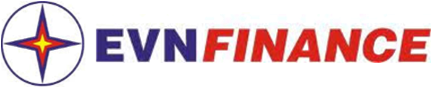 THÔNG TIN TUYỂN DỤNGVị trí: Chuyên viên phát triển tín dụng doanh nghiệp [Làm việc tại Hội sở]I - Thông tin Công ty I - Thông tin Công ty Công ty Tài chính Cổ phần Điện lực (EVNFinance) là một tổ chức tín dụng phi ngân hàng, hoạt động trong lĩnh vực tài chính - ngân hàng với chức năng chủ yếu là thu xếp vốn và cung cấp các sản phẩm dịch vụ tài chính cho các doanh nghiệp trong và ngoài ngành điện. Trải qua hơn 10 năm hình thành, phát triển, EVNFinance có quan hệ giao dịch tốt, chặt chẽ, thường xuyên với nhiều tổ chức tín dụng, định chế tài chính lớn trong nước và quốc tế. Luôn hướng đến các chuẩn mực quốc tế trong mọi hoạt động, EVNFinance không ngừng xây dựng đội ngũ cán bộ chất lượng cao, nhạy bén với môi trường kinh doanh hiện đại, do đó EVNFinance luôn chào đón những ứng viên có năng lực với mong muốn đem lại cho tất cả các ứng viên những cơ hội việc làm trong một môi trường năng động, chuyên nghiệp, được tôn trọng bản sắc cá nhân, nhiều cơ hội phát triển với chế độ đãi ngộ xứng đáng cho những đóng góp của ứng viên.Công ty Tài chính Cổ phần Điện lực (EVNFinance) là một tổ chức tín dụng phi ngân hàng, hoạt động trong lĩnh vực tài chính - ngân hàng với chức năng chủ yếu là thu xếp vốn và cung cấp các sản phẩm dịch vụ tài chính cho các doanh nghiệp trong và ngoài ngành điện. Trải qua hơn 10 năm hình thành, phát triển, EVNFinance có quan hệ giao dịch tốt, chặt chẽ, thường xuyên với nhiều tổ chức tín dụng, định chế tài chính lớn trong nước và quốc tế. Luôn hướng đến các chuẩn mực quốc tế trong mọi hoạt động, EVNFinance không ngừng xây dựng đội ngũ cán bộ chất lượng cao, nhạy bén với môi trường kinh doanh hiện đại, do đó EVNFinance luôn chào đón những ứng viên có năng lực với mong muốn đem lại cho tất cả các ứng viên những cơ hội việc làm trong một môi trường năng động, chuyên nghiệp, được tôn trọng bản sắc cá nhân, nhiều cơ hội phát triển với chế độ đãi ngộ xứng đáng cho những đóng góp của ứng viên.Địa chỉ công ty: Tầng 14, 15 và 16 Tháp B, tòa EVN số 11 Cửa Bắc, phường Trúc Bạch, quận Ba Đình, thành phố Hà Nội.Địa chỉ công ty: Tầng 14, 15 và 16 Tháp B, tòa EVN số 11 Cửa Bắc, phường Trúc Bạch, quận Ba Đình, thành phố Hà Nội.Người liên hệ: Nguyễn Mạnh Hùng Email : hungnm@evnfc.vnĐiện thoại  :  024-22229999/ máy lẻ 702II-  Thông tin vị trí tuyển dụngII-  Thông tin vị trí tuyển dụng1. Chức danh: Chuyên viên phát triển tín dụng doanh nghiệp [Làm việc tại Hội sở]1. Chức danh: Chuyên viên phát triển tín dụng doanh nghiệp [Làm việc tại Hội sở]2. Địa điểm làm việc: Hội sởCông ty Tài chính Cổ phần Điện lựcTầng 14-15-16, tháp B, Toà nhà EVN, số 11 Cửa Bắc, phường Trúc Bạch, quận Ba Đình, Thành phố Hà nội2. Địa điểm làm việc: Hội sởCông ty Tài chính Cổ phần Điện lựcTầng 14-15-16, tháp B, Toà nhà EVN, số 11 Cửa Bắc, phường Trúc Bạch, quận Ba Đình, Thành phố Hà nội3. Mức thu nhập: Theo thỏa thuận      3. Mức thu nhập: Theo thỏa thuận      III - Mô tả công việc III - Mô tả công việc 1. Chủ động tìm kiếm khách hàng, là đầu mối tiếp xúc, xử lý việc cấp tín dụng.2. Thu thập thông tin về khách hàng, tư vấn để khách hàng hiểu các quy định về cấp tín dụng, lập hồ sơ cấp tín dụng đồng thời theo dõi tiến độ xử lý thông tin của khách hàng và hỗ trợ kịp thời để khách hàng hoàn thành mọi thủ tục.3. Thẩm định các điều kiện về cấp tín dụng, lập báo cáo thẩm định, cùng khách hàng lập hợp đồng cho vay, hợp đồng bảo đảm tiền vay…4. Rà soát và đánh giá hồ sơ tín dụng của khách hàng bao gồm: Thông tin năng lực khách hàng, khả năng sử dụng vốn và hoàn trả vốn, phương án vay vốn, kế hoạch trả nợ, tình hình tài chính, tài sản thế chấp.5. Thu thập thông tin cần thiết cho việc thẩm định hồ sơ thông qua các hình thức phỏng vấn trực tiếp, trao đổi, đến kiểm tra trực tiếp.6. Thẩm định phương án vay vốn của khách hàng, thông qua các chỉ số đánh giá, đề xuất ra quyết định và trình hồ sơ khách hàng lên lãnh đạo trực tiếp quản lý.7. Đánh giá xếp hạng tín dụng khách hàng, phân loại nợ theo định kỳ.8. Chịu trách nhiệm về tính chính xác, trung thực, khách quan, trong báo cáo thẩm định của mình trước cấp trên và pháp luật.9. Thông báo tới khách hàng biết về quyết định cấp tín dụng hay từ chối cấp tín dụng khi có quyết định của các cấp phê duyệt.10. Thực hiện việc thế chấp, đăng ký giao dịch bảo đảm với khách hàng, hoàn thiện hồ sơ tài sản bảo đảm.11. Trực tiếp xử lý hợp đồng tín dụng, đàm phán và tổ chức ký kết hợp đồng tín dụng.12. Thực hiện kiểm tra trước, trong và sau khi cho vay theo đúng quy định.13. Đôn đốc khách hàng trả nợ gốc, lãi phí đúng hạn và đề xuất biện pháp xử lý khi cần thiết; thực hiện những biện pháp xử lý vi phạm trong hoạt động cấp tín dụng theo quyết định của Tổng Giám đốc hoặc người được ủy quyền14. Tuân thủ quy chế, quy trình thẩm định, quy trình tín dụng của công ty và theo đúng quy định của NHNN và pháp luật.15. Thực hiện các nhiệm vụ khác theo sự phân công của Trưởng phòng Tín dụng.1. Chủ động tìm kiếm khách hàng, là đầu mối tiếp xúc, xử lý việc cấp tín dụng.2. Thu thập thông tin về khách hàng, tư vấn để khách hàng hiểu các quy định về cấp tín dụng, lập hồ sơ cấp tín dụng đồng thời theo dõi tiến độ xử lý thông tin của khách hàng và hỗ trợ kịp thời để khách hàng hoàn thành mọi thủ tục.3. Thẩm định các điều kiện về cấp tín dụng, lập báo cáo thẩm định, cùng khách hàng lập hợp đồng cho vay, hợp đồng bảo đảm tiền vay…4. Rà soát và đánh giá hồ sơ tín dụng của khách hàng bao gồm: Thông tin năng lực khách hàng, khả năng sử dụng vốn và hoàn trả vốn, phương án vay vốn, kế hoạch trả nợ, tình hình tài chính, tài sản thế chấp.5. Thu thập thông tin cần thiết cho việc thẩm định hồ sơ thông qua các hình thức phỏng vấn trực tiếp, trao đổi, đến kiểm tra trực tiếp.6. Thẩm định phương án vay vốn của khách hàng, thông qua các chỉ số đánh giá, đề xuất ra quyết định và trình hồ sơ khách hàng lên lãnh đạo trực tiếp quản lý.7. Đánh giá xếp hạng tín dụng khách hàng, phân loại nợ theo định kỳ.8. Chịu trách nhiệm về tính chính xác, trung thực, khách quan, trong báo cáo thẩm định của mình trước cấp trên và pháp luật.9. Thông báo tới khách hàng biết về quyết định cấp tín dụng hay từ chối cấp tín dụng khi có quyết định của các cấp phê duyệt.10. Thực hiện việc thế chấp, đăng ký giao dịch bảo đảm với khách hàng, hoàn thiện hồ sơ tài sản bảo đảm.11. Trực tiếp xử lý hợp đồng tín dụng, đàm phán và tổ chức ký kết hợp đồng tín dụng.12. Thực hiện kiểm tra trước, trong và sau khi cho vay theo đúng quy định.13. Đôn đốc khách hàng trả nợ gốc, lãi phí đúng hạn và đề xuất biện pháp xử lý khi cần thiết; thực hiện những biện pháp xử lý vi phạm trong hoạt động cấp tín dụng theo quyết định của Tổng Giám đốc hoặc người được ủy quyền14. Tuân thủ quy chế, quy trình thẩm định, quy trình tín dụng của công ty và theo đúng quy định của NHNN và pháp luật.15. Thực hiện các nhiệm vụ khác theo sự phân công của Trưởng phòng Tín dụng.IV - Yêu cầu: IV - Yêu cầu: 1. Nam, Nữ, tuổi 25-35;2. Tốt nghiệp Đại học hoặc trên Đại học chuyên ngành Tài chính Ngân hàng;3. Có chuyên môn và kinh nghiệm công tác, tối thiểu 1 năm trong lĩnh vực Tài chính Ngân hàng;4. Nắm vững các quy định của pháp luật liên quan đến hoạt động tín dụng;5. Sử dụng thành thạo các chương trình tin học văn phòng phục công việc;6. Có kỹ năng giao tiếp, làm việc độc lập, đàm phán, xử lý tình huống và giải quyết vấn đề;7. Có sức khỏe đảm bảo thực hiện tốt công việc được giao;8. Trung thực, có tinh thần trách nhiệm, cầu thị trong công việc;9. Ưu tiên các ứng viên sử dụng tiếng Anh thành thạo.1. Nam, Nữ, tuổi 25-35;2. Tốt nghiệp Đại học hoặc trên Đại học chuyên ngành Tài chính Ngân hàng;3. Có chuyên môn và kinh nghiệm công tác, tối thiểu 1 năm trong lĩnh vực Tài chính Ngân hàng;4. Nắm vững các quy định của pháp luật liên quan đến hoạt động tín dụng;5. Sử dụng thành thạo các chương trình tin học văn phòng phục công việc;6. Có kỹ năng giao tiếp, làm việc độc lập, đàm phán, xử lý tình huống và giải quyết vấn đề;7. Có sức khỏe đảm bảo thực hiện tốt công việc được giao;8. Trung thực, có tinh thần trách nhiệm, cầu thị trong công việc;9. Ưu tiên các ứng viên sử dụng tiếng Anh thành thạo.V – Quyền lợiV – Quyền lợiLương thưởng cạnh tranh trên thị trường (theo thỏa thuận)Thời gian làm việc từ 8:00-17:00 các ngày từ thứ 2-6.Được tham gia đầy đủ các chế độ bảo hiểm theo pháp luật.Chế độ điều dưỡng hàng nămChế độ khám sức khỏe định kỳ hàng năm.Chế độ bảo hiểm nâng cao.Môi trường làm việc hấp dẫn, có cơ hội học hỏi, thăng tiến cao.Lương thưởng cạnh tranh trên thị trường (theo thỏa thuận)Thời gian làm việc từ 8:00-17:00 các ngày từ thứ 2-6.Được tham gia đầy đủ các chế độ bảo hiểm theo pháp luật.Chế độ điều dưỡng hàng nămChế độ khám sức khỏe định kỳ hàng năm.Chế độ bảo hiểm nâng cao.Môi trường làm việc hấp dẫn, có cơ hội học hỏi, thăng tiến cao.VI -  Hồ sơ tuyển dụng gồmVI -  Hồ sơ tuyển dụng gồm1. Ứng viên dự tuyển nộp Bản thông tin ứng viên theo mẫu tại đâyVề địa chỉ email: trungnt@evnfc.vn/ hungnm@evnfc.vn Thời hạn: đến hết ngày 16/05/20192.  Trường hợp ứng viên được đề xuất tiếp nhận trúng tuyển nộp một bộ hồ sơ gồm: Đơn xin việcBản thông tin ứng viên theo mẫu của Công ty (mẫu tại mục 1)Sơ yếu lý lịch có xác nhận của địa phương (có giá trị trong 6 tháng)Bản sao giấy khai sinhGiấy chứng nhận sức khỏe (có giá trị trong 6 tháng)Bản sao bằng tốt nghiệp, bảng điểm, các chứng chỉ Bản sao chứng minh nhân dân, hộ khẩu02 ảnh 4x6Sổ Bảo hiểm xã hội (nếu có).Xác nhận của cơ quan công an địa phương nơi đang cư trú về việc không có tiền án, tiền sự hoặc Phiếu lý lịch tư pháp số 1Các quyết định tuyển dụng, bổ nhiệm, hợp đồng lao động tại các đơn vị đã làm việc trước đây (nếu có)Các giấy tờ liên quan khác theo yêu cầu của Công ty. 3. Địa chỉ nhận hồ sơ: Phòng Tổ chức nhân sự, Tầng 14, Tháp B, tòa EVN số 11 Cửa Bắc, phường Trúc Bạch, quận Ba Đình, thành phố Hà Nội.1. Ứng viên dự tuyển nộp Bản thông tin ứng viên theo mẫu tại đâyVề địa chỉ email: trungnt@evnfc.vn/ hungnm@evnfc.vn Thời hạn: đến hết ngày 16/05/20192.  Trường hợp ứng viên được đề xuất tiếp nhận trúng tuyển nộp một bộ hồ sơ gồm: Đơn xin việcBản thông tin ứng viên theo mẫu của Công ty (mẫu tại mục 1)Sơ yếu lý lịch có xác nhận của địa phương (có giá trị trong 6 tháng)Bản sao giấy khai sinhGiấy chứng nhận sức khỏe (có giá trị trong 6 tháng)Bản sao bằng tốt nghiệp, bảng điểm, các chứng chỉ Bản sao chứng minh nhân dân, hộ khẩu02 ảnh 4x6Sổ Bảo hiểm xã hội (nếu có).Xác nhận của cơ quan công an địa phương nơi đang cư trú về việc không có tiền án, tiền sự hoặc Phiếu lý lịch tư pháp số 1Các quyết định tuyển dụng, bổ nhiệm, hợp đồng lao động tại các đơn vị đã làm việc trước đây (nếu có)Các giấy tờ liên quan khác theo yêu cầu của Công ty. 3. Địa chỉ nhận hồ sơ: Phòng Tổ chức nhân sự, Tầng 14, Tháp B, tòa EVN số 11 Cửa Bắc, phường Trúc Bạch, quận Ba Đình, thành phố Hà Nội.